Ո Ր Ո Շ ՈՒ Մ11 փետրվարի 2019 թվականի   N 227-Ա «ԼԻԱՆԱՌ» ՍՊԸ ՈԳԵԼԻՑ ԵՎ ԱԼԿՈՀՈԼԱՅԻՆ ԽՄԻՉՔԻ ԱՐՏԱԴՐԱՆՔԻ ՎԱՃԱՌՔԻ ԹՈՒՅԼՏՎՈՒԹՅՈՒՆ ՏԱԼՈՒ ՄԱՍԻՆ     Ղեկավարվելով «Տեղական ինքնակառավարման մասին» ՀՀ օրենքի 18-րդ հոդվածի 1-ին մասի 18)-րդ և 19)-րդ կետերով, «Տեղական տուրքերի և վճարների մասին» ՀՀ օրենքի 3-րդ և 4-րդ գլուխների պահանջներով, հիմք ընդունելով համայնքի ավագանու 2018 թվականի դեկտեմբերի 27-ի «Կապան համայնքում տեղական տուրքերի և վճարների դրույքաչափեր սահմանելու» N 143-Ն որոշման 9)-րդ կետի ա. ենթակետի պահանջը և հաշվի առնելով «Լիանառ» ՍՊ ընկերության տնօրեն Ռիտա Ղազարյանի ոգելից և ալկոհոլային խմիչքի վաճառքի թույլտվություն ստանալու մասին 08.02.2019թ. հայտը, որոշում եմ1.Տալ թույլտվություն «Լիանառ» ՍՊ ընկերությանը /ՀՎՀՀ 09419317/` Կապան համայնքի Ձորք թաղամասի թիվ 6/16 հասցեում գտնվող առևտրի օբյեկտում ոգելից և ալկոհոլային խմիչքի առուվաճառք իրականացնելու համար:2.Թույլտվությունը տալ 2019 թվականի համար ըստ եռամսյակների՝ սահմանված տուրքը վճարելուց հետո:ՀԱՄԱՅՆՔԻ ՂԵԿԱՎԱՐ                             ԳԵՎՈՐԳ ՓԱՐՍՅԱՆ 2019թ. փետրվարի  11
        ք. Կապան
ՀԱՅԱՍՏԱՆԻ ՀԱՆՐԱՊԵՏՈՒԹՅԱՆ ԿԱՊԱՆ ՀԱՄԱՅՆՔԻ ՂԵԿԱՎԱՐ
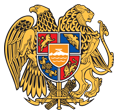 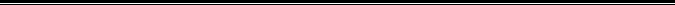 Հայաստանի Հանրապետության Սյունիքի մարզի Կապան համայնք 
ՀՀ, Սյունիքի մարզ, ք. Կապան, +374-285-42036, 060521818, kapan.syuniq@mta.gov.am